ВТОРОЙ ЭКИПАЖ 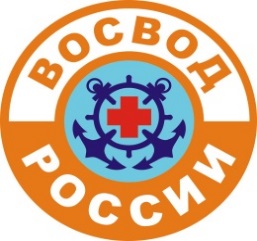 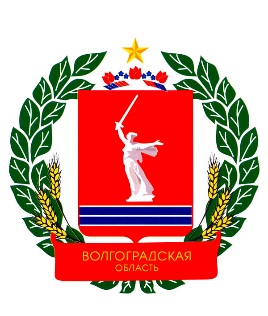 ЮНЫХ МАТРОСОВ-СПАСАТЕЛЕЙ ВОСВОДМОУ СШ №16ВОЛГОГРАДСКАЯ ОБЛАСТНАЯ ОРГАНИЗАЦИЯОБЩЕРОССИЙСКОЙ ОБЩЕСТВЕННОЙ ОРГАНИЗАЦИИ«ВСЕРОССИЙСКОЕ ОБЩЕСТВО СПАСАНИЯ НА ВОДАХ»(ВОО ООО ВОСВОД)400094, г. Волгоград, ул. Дзержинского д. 4, тел:8(8442)98-38-.т. 8-917-338-38-98e-mail: vosvod34@yandex.ruИнтернет-сайт: vosvod34.ru, мы в соц. сетях: vk.com/vosvod34ПРИКАЗ №22г. Волгоград                               «8» мая 2018 г.		О зачислении в ряды ВТОРОГО ЭКИПАЖА ЮМС ВОСВОД новых учеников в составе 6 «А» класса МОУ СШ №16 Краснооктябрьского района Волгограда.       ПРИКАЗЫВАЮ:1. Принять в ряды ВТОРОГО ЭКИПАЖА юных матросов-спасателей ВОСВОД новых учеников в составе 6 «А» класса МОУ СШ №16 Краснооктябрьского района Волгограда:- Ковова Егора Борисовича;- Лихоманова Дмитрия Романовича.  2. Определить Ковова Е.Б. в состав I отделения ВТОРОГО ЭКИПАЖА ЮМС ВОСВОД.3. Определить Лихоманова Д.Р. в состав II отделения ВТОРОГО ЭКИПАЖА ЮМС ВОСВОД. 4. Основанием для зачисления считать заявления о принятии в ЭКИПАЖ от учеников и их родителей.5. Выдать Ковову Е.Б. и Лихоманову Д.Р. удостоверения юного матроса-спасателя.  6. Контроль за исполнением оставляю за собой.   Председатель ВОО ВОСВОД                  _______________         Протопопов Э.А.	    м.п.        